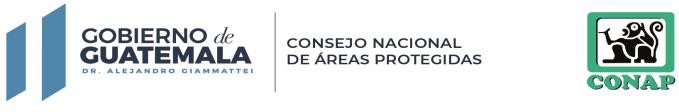 CONSEJO NACIONAL DE AREAS PROTEGIDAS -CONAP-5ta. Avenida 6-06 Zona 1 HORARIO DE ATENCIÓN: de 7:00 a 15:00TELÉFONO: 2291 - 4600DIRECTOR: Licda. Angela Carina Díaz Contreras FECHA DE ACTUALIZACIÓN: 10 de Marzo de 2021 CORRESPONDE AL MES DE: Febrero 2021TIPOFECHA SALIDAFECHA RETORNONOMBRE DEL SERVIDOR PÚBLICODESTINOOBJETIVO DEL VIAJECOSTO DE BOLETO AEREO COSTO VIÁTICO NACIONAL01/02/202104/02/2021BYRON ORELLANA SANDOVALVERAPACESVISITA A LA DIRECCION REGIONAL VERAPACES, CON EL FIN DE SOSTENER UNA REUNION DE TRABAJO CON LAS COMUNIDADES SAN FRANCISCO II Y III, CAQUIHA i Y LOS ANGELES, UBICADAS EN LA RESERVA DE LA BIOSFERA SIERRA DE LAS MINAS.-----------------Q        1,221.00VIÁTICO NACIONAL09/02/202112/02/2021GLORIA MARINA APEN GONZALES NORORIENTESOCIALIZAR LA POLITICA DE ASENTAMIENTOS HUMANOS.----------------- Q       1,033.00 VIÁTICO NACIONAL09/02/202112/02/2021MANUEL EDUARDO RAMOS MARTINEZNORORIENTESOCIALIZACION DE LA POLITICA DE  ASENTAMIENTOS HUMANOS EN AREAS PROTEGIDAS LEGALMENTE DECLARADAS EN LA REGIONAL DE NORORIENTE Y LAS COMUNIDADES DE EL CEDRO Y LA ENSENADA PUNTARENAS UBICADA EN EL DEPARTAMENTO DE IZABAL.----------------- Q          697.00 VIÁTICO NACIONAL11/02/202113/02/2021BYRON ORELLANA SANDOVALNORORIENTEINSPECCION DE CAMPO EN LAS COMUNIDADES EL TORNO DE LA VIRGEN Y EL CEDRO, UBICADAS EN AL AREA PROTEGIDA PARQUE NACIONAL RIO DULCE, IZABAL.----------------- Q          831.00 VIÁTICO NACIONAL11/02/202113/02/2021BAYRON ARNULFO BIN QUEJNORORIENTEINSPECCION DE CAMPO EN LAS COMUNIDADES EL TORNO DE LA VIRGEN Y EL CEDRO, UBICADAS EN AL AREA PROTEGIDA PARQUE NACIONAL RIO DULCE, IZABAL.----------------- Q          831.00 VIÁTICO NACIONAL19/02/202119/02/2021OSMAN ANIBAL LOPEZ MILIAN SUR ORIENTE VISITA A LA DIRECCION SUR ORIENTE CON EL FIN DE SOSTENER REUNION DE TRABAJO REFERENTE AL PARQUE NACIONAL LAGUNA DEL PINO.----------------- Q          160.00 VIÁTICO INTERNACIONAL-----------------------------------------------------------------------------------------------------------------------RECONOCIMIENTO DE GASTOS NACIONAL01/02/202104/02/2021SERGIO DAVID VASQUEZ PAIZVERAPACESVISITA A LA DIRECCION REGIONAL VERAPACES, CON EL FIN DE SOSTENER UNA REUNION DE TRABAJO CON LAS COMUNIDADES SAN FRANCISCO II Y III, CAQUIHA i Y LOS ANGELES, UBICADAS EN LA RESERVA DE LA BIOSFERA SIERRA DE LAS MINAS.----------------- Q       1,344.50 RECONOCIMIENTO DE GASTOS INTERNACIONAL-----------------------------------------------------------------------------------------------------------------------* Durante el Mes de Febrero  del 2021 no se registró movimiento de Viáticos Nacionales.* Durante el Mes de Febrero del 2021 no se registró movimiento de Viáticos Internacionales.* Durante el Mes de Febrero del 2021 no se registró movimiento de Reconocimiento de Gastos Internacionales.